CONCIERTO MUJERES COMPOSITORAS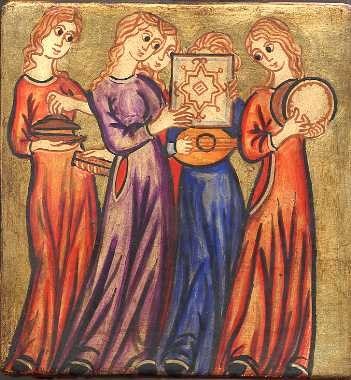 MARTES 7 DE MAYO 2019, 18 HORASSALÓN DE ACTOS CONSEVATORIO MANUEL CARRA            CONCIERTOMUJERES COMPOSITORASMartes 7 de mayo 2019,18 horasSalón de actos del Conservatorio Manuel CarraAnna Amalia de Prusia--------------------------------------------SonataEleonora Ramírez Facchin (Flauta) David García Moreno (Piano)Germaine Taillefère----------------------------------------------ForlaneRocío González Zapata (Flauta) David García Moreno (Piano)Julie Davila------------------------------------------------------Mystic FireFrancisco Montes Gálvez (Marimba)Marie Juliette(Lili) Boulanger------------------------------------Nocturne  Jara García Ortega (Flauta)  Cristina López Cortés (Piano)Amy Cheney (Beach) ------------------------------------ Secretos Op25Pablo Davó (piano)Amy Cheney (Beach) -------------------------------------Gavota Op36Eric Hojer Villa (Piano)Cécile Chaminade------------------------------Canzonetta Op123 nº 3Laura Montealegre (Piano)Cécile Chaminade-----------------------------------Gavota Op123 nº5Claudia Ruiz Fernández (Piano)Louise Adolphe Le Beau-------------------------------Preludio op12 nº3Estela Sofía García García (Piano)Fanny Mendelssohn (Hensel) --------------------------Melodía Op4 nº2Arturo Soria Rojas (Piano)Maria Wolowska (Szymanowska) -----------------------------NocturnoDwight Natanael Ospina Torres (Piano)Amy Quate-----------------------------------------Lights of Sothis,GraceSara Almahano Laguna (Saxofón) Alejandra García Fernández (Piano)Elfrida Andrée----------------------------------------En el agua Op4 nº1Cecilia Casas Gómez (piano)Teresa Carreño---------------------------Venecia (Rêverie- Barcarolle)Ana García Zafra (Piano)Clara Wieck (Schuman) ----------------------Warum willst du and´re fragen( Porqué preguntas a otros)Noelia Perez Berrocal (Canto) Mª José Marín (Piano)Clara Wieck (Schuman) --------------------------Der Mond kommt still gegangen (La luna llega apacible)Mª Carmen Pérez Linde (Canto) Mª José Marín (Piano)Clara Wieck (Schumann) -----------------------------------Liebts du um Schönheit (Si amas la Bellaza)Agueda López Naranjo (Canto)  Mª José Marín (Piano)Clara Wieck (Schumann) ---------------------------Tema y VariacionesClaudia Gámez (Piano)Clara Wieck (Schumann) -----------------------------Scherzo op14 nº2Gloria Luna Calvente (Piano)PROFESORES:Daniel Abalos Berrocal,Paula Coronas Valle,Margarita Domínguez Mata,David García Moreno,Rocío Gómez Gavilán,Helios López Calvache,Teresa Loring García,Mª José Maldonado Majada,Mª José Marín Avilés,María Marín Guimerans,,Cristina Morales Falmouth,Rocío Ríos Zamora,Guillermo Rodríguez Palacio,Rafael Ruiz Rodríguez,Paloma, Socías Casquero